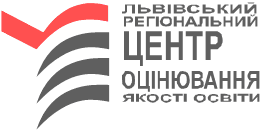 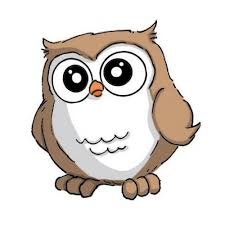 До уваги учасників пробного ЗНО!!!   Львівським регіональним центром оцінювання якості освіти здійснено розподіл учасників пробного ЗНО за пунктами проведення  у  Львівській  області.     Пробне ЗНО з української мови та літератури відбудеться 15 червня 2020 року, з інших предметів – 17 червня 2020 року ( історії України, математики, біології, географії, фізики, хімії, а також англійської, німецької, французької та іспанської мов).	З 01 червня 2020 р. учасники, зареєстровані для проходження пробного ЗНО, мають можливість роздрукувати запрошення-перепустки з особистих кабінетів, де вказана адреса пунктів проведення пробного ЗНО на обрані предмети тестування.  	Допуск учасників у пункти проведення пробного ЗНО здійснюватиметься за наявності: документа, що посвідчує особу (оригінал паспорта, ІD картки чи свідоцтва про народження),  запрошення-перепустки; засобів індивідуального захисту – маски або респіратора (у тому числі виготовлених самостійно).      Рекомендовано мати при собі дві-три ручки з чорнилом насиченого чорного кольору, за бажанням – прозору пляшку з питною водою і антисептик для рук.	                                         Бажаємо успіху!